Il Dirigente Scolastico  Dott.ssa Annamaria Verile (firma autografa sostituita a mezzo stampa                         ai sensi dell'art. 3 comma 2 del Decreto legislativo. 39/93)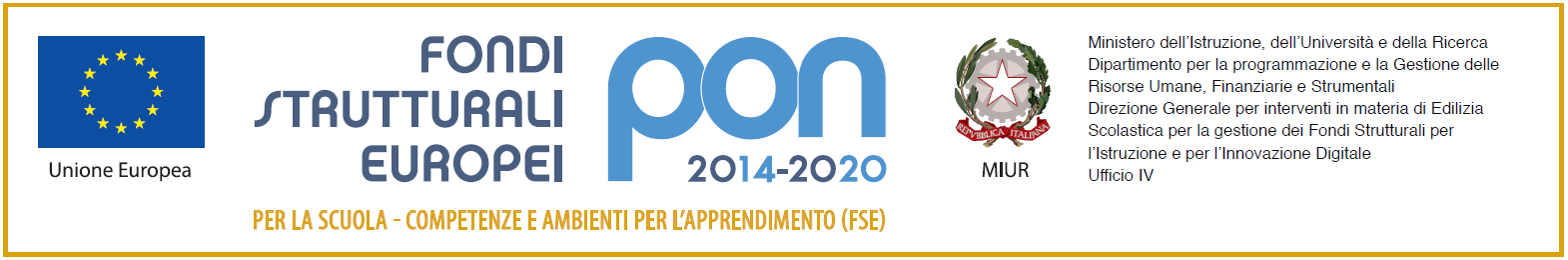                       CodiceUnivocoUfficio: UFPEGE                                                    CodiceIPA: iPA istsc_avic86300    Prot.798 /04-05                                                                                                     Ariano Irpino, 04/03/2020Al Personale Docente               
Al Sito Web 
Agli AttiOGGETTO: Pubblicazione GRADUATORIA   DEFINITIVA TUTOR  INTERNI per la realizzazione del Progetto PON/FSE “Codice progetto 10.2.1A-FSEPON-CA-2019-44– Titolo   Progetto  : “ UNA SCUOLA INTORNO A NOI ”IL DIRIGENTE SCOLASTICOVISTO il Decreto Legislativo 30 marzo 2001, n. 165 recante "Norme generali sull'ordinamento del lavoro alle dipendenze della Amministrazioni Pubbliche" e ss.mm.ii.;VISTO il DPR 275/99, concernente norme in materia di autonomia delle istituzioni scolastiche;VISTA la circolare della Funzione Pubblica n.2/2008;VISTO  il D.I. 1° febbraio 2001 n. 44, concernente “ Regolamento concernente le Istruzioni  generali sulla gestione amministrativo-contabile delle istituzioni scolastiche"; VISTA  la circolare n° 2 del 2 febbraio 2009 del Ministero del Lavoro che regolamenta i compensi, gli aspetti fiscali E contributivi per gli incarichi ed impieghi nella P.A.VISTE le linee guida dell’autorità di gestione P.O.N. di cui alla nota MIUR 1588 DEL 13.01.2016 recanti indicazioni in merito all’affidamento dei contratti pubblici di servizi e forniture al di sotto della soglia comunitaria;VISTI	i Regolamenti (UE) n. 1303/2013 recanti disposizioni comuni sui Fondi strutturali e di investimento europei, il Regolamento (UE) n. 1301/2013 relativo al Fondo Europeo di Sviluppo Regionale (FESR) e il Regolamento (UE) n. 1304/2013 relativo al Fondo Sociale Europeo;VISTO  il PON - Programma Operativo Nazionale 2014IT05M2OP001 “Per la scuola  – competenze e ambienti per  l’apprendimento” approvato con Decisione C(2014) n. 9952, del 17 dicembre 2014 della Commissione Europea;           VISTO  l’art. 36  del D.Lgs. 50/2016 “Attuazione delle direttive 2014/23/UE, 2014/24/UE e d’appalto degli enti erogatori nei settori dell’acqua, dell’energia, dei trasporti e dei servizi postali, nonché per il riordino della disciplina vigente in materia di contratti pubblici relativi a lavori, servizi e forniture, cosi come modificato dall’art. 25 del Dlgs 56/2017”	VISTA  la nota del MIUR prot. n. AOODGEFID Prot. n. AOODGEFID-22702 del 01/07/2019 che rappresenta la formale  autorizzazione di attuazione del progetto e di impegno di spesa;  	VISTO  il decreto di assunzione a bilancio per la realizzazione di detto Piano; 	VISTO  Il verbale del collegio dei docenti delibera n°40 del 14-12-17 nel quale vengono   proposti criteri  per il regolamento per la selezione di esperti e tutor interni/esterni	VISTO  la Delibera del Consiglio d’Istituto n. 4 del 14-12-17  con la quale è stato  deliberata l’approvazione dei criteri  per il regolamento per la selezione di esperti e tutor   interni/esterni;VISTE   le note M.I.U.R. - DGEFID prot.2670 dell’08.02.2016, 3021 del 17.02.2016, 5577 del 21.03.2016, 5610 del   21.03.2016, 6076 del 4.4.2016, 6355 del 12.04.2016 e 6534 del 15.04.2016;VISTO   Avviso pubblico prot. 4396 del 9 marzo 2018  per la realizzazione  di progetti  di potenziamento delle competenze di base in chiave innovativa, a supporto dell’offerta formativa. Obiettivo specifico 10.2 Miglioramento delle competenze chiave degli allievi Sotto Azione 10.2.1 A  Azioni specifiche per la scuola dell’infanzia; Sotto Azione 10.2.2A  Competenze di base.RILEVATA l’esigenza,  al  fine  di  dare  attuazione  alle  suddette  attività  progettuali,  di  individuare         le professionalità cui affidare lo svolgimento delle funzioni di  tutor interno nei moduli n.1 –n.2- n.3 - n.4  , che costituiscono parte integrante del progetto approvato;VISTA la nota prot. 34815 del 2.8.2017 con la quale il MIUR ha sottolineato la preventiva verifica della presenza e la disponibilità, nel proprio corpo docente, delle risorse professionali occorrenti, predisponendo apposito avviso interno, altresì recante criteri specifici e predeterminati di selezione; VISTE le Linee Guida per l'affidamento dei contratti pubblici di servizi e forniture di importo inferiore alla soglia comunitaria di cui alla nota prot. 1588 del 13 gennaio 2016, e le relative integrazioni fornite con nota MIUR.AOODGEFID prot. 31732 del 25/7/2017;VISTO l’avviso pubblico Prot. n. 467/04-05   del  05/02/2020;VISTO il verbale della GOP e la graduatoria formulata.VISTA la graduatoria provvisoria prot.n.646 del 18/02/2020 e l’assenza  di reclami.DETERMINA la pubblicazione, in data odierna, della seguente graduatoria definitiva: TUTOR INTERNI Avverso il presente decreto,avente carattere definito,  si può proporre ricorso giurisdizionale al T.A.R. competente per territorio, ovvero, in alternativa, il ricorso straordinario al Presidente della Repubblica, nel termine, rispettivamente, di 60 e di 120 giorni, che decorrono dalla data di pubblicazione all’albo on-line di questa istituzione scolastica..                       CodiceUnivocoUfficio: UFPEGE                                                    CodiceIPA: iPA istsc_avic86300    Prot.798 /04-05                                                                                                     Ariano Irpino, 04/03/2020Al Personale Docente               
Al Sito Web 
Agli AttiOGGETTO: Pubblicazione GRADUATORIA   DEFINITIVA TUTOR  INTERNI per la realizzazione del Progetto PON/FSE “Codice progetto 10.2.1A-FSEPON-CA-2019-44– Titolo   Progetto  : “ UNA SCUOLA INTORNO A NOI ”IL DIRIGENTE SCOLASTICOVISTO il Decreto Legislativo 30 marzo 2001, n. 165 recante "Norme generali sull'ordinamento del lavoro alle dipendenze della Amministrazioni Pubbliche" e ss.mm.ii.;VISTO il DPR 275/99, concernente norme in materia di autonomia delle istituzioni scolastiche;VISTA la circolare della Funzione Pubblica n.2/2008;VISTO  il D.I. 1° febbraio 2001 n. 44, concernente “ Regolamento concernente le Istruzioni  generali sulla gestione amministrativo-contabile delle istituzioni scolastiche"; VISTA  la circolare n° 2 del 2 febbraio 2009 del Ministero del Lavoro che regolamenta i compensi, gli aspetti fiscali E contributivi per gli incarichi ed impieghi nella P.A.VISTE le linee guida dell’autorità di gestione P.O.N. di cui alla nota MIUR 1588 DEL 13.01.2016 recanti indicazioni in merito all’affidamento dei contratti pubblici di servizi e forniture al di sotto della soglia comunitaria;VISTI	i Regolamenti (UE) n. 1303/2013 recanti disposizioni comuni sui Fondi strutturali e di investimento europei, il Regolamento (UE) n. 1301/2013 relativo al Fondo Europeo di Sviluppo Regionale (FESR) e il Regolamento (UE) n. 1304/2013 relativo al Fondo Sociale Europeo;VISTO  il PON - Programma Operativo Nazionale 2014IT05M2OP001 “Per la scuola  – competenze e ambienti per  l’apprendimento” approvato con Decisione C(2014) n. 9952, del 17 dicembre 2014 della Commissione Europea;           VISTO  l’art. 36  del D.Lgs. 50/2016 “Attuazione delle direttive 2014/23/UE, 2014/24/UE e d’appalto degli enti erogatori nei settori dell’acqua, dell’energia, dei trasporti e dei servizi postali, nonché per il riordino della disciplina vigente in materia di contratti pubblici relativi a lavori, servizi e forniture, cosi come modificato dall’art. 25 del Dlgs 56/2017”	VISTA  la nota del MIUR prot. n. AOODGEFID Prot. n. AOODGEFID-22702 del 01/07/2019 che rappresenta la formale  autorizzazione di attuazione del progetto e di impegno di spesa;  	VISTO  il decreto di assunzione a bilancio per la realizzazione di detto Piano; 	VISTO  Il verbale del collegio dei docenti delibera n°40 del 14-12-17 nel quale vengono   proposti criteri  per il regolamento per la selezione di esperti e tutor interni/esterni	VISTO  la Delibera del Consiglio d’Istituto n. 4 del 14-12-17  con la quale è stato  deliberata l’approvazione dei criteri  per il regolamento per la selezione di esperti e tutor   interni/esterni;VISTE   le note M.I.U.R. - DGEFID prot.2670 dell’08.02.2016, 3021 del 17.02.2016, 5577 del 21.03.2016, 5610 del   21.03.2016, 6076 del 4.4.2016, 6355 del 12.04.2016 e 6534 del 15.04.2016;VISTO   Avviso pubblico prot. 4396 del 9 marzo 2018  per la realizzazione  di progetti  di potenziamento delle competenze di base in chiave innovativa, a supporto dell’offerta formativa. Obiettivo specifico 10.2 Miglioramento delle competenze chiave degli allievi Sotto Azione 10.2.1 A  Azioni specifiche per la scuola dell’infanzia; Sotto Azione 10.2.2A  Competenze di base.RILEVATA l’esigenza,  al  fine  di  dare  attuazione  alle  suddette  attività  progettuali,  di  individuare         le professionalità cui affidare lo svolgimento delle funzioni di  tutor interno nei moduli n.1 –n.2- n.3 - n.4  , che costituiscono parte integrante del progetto approvato;VISTA la nota prot. 34815 del 2.8.2017 con la quale il MIUR ha sottolineato la preventiva verifica della presenza e la disponibilità, nel proprio corpo docente, delle risorse professionali occorrenti, predisponendo apposito avviso interno, altresì recante criteri specifici e predeterminati di selezione; VISTE le Linee Guida per l'affidamento dei contratti pubblici di servizi e forniture di importo inferiore alla soglia comunitaria di cui alla nota prot. 1588 del 13 gennaio 2016, e le relative integrazioni fornite con nota MIUR.AOODGEFID prot. 31732 del 25/7/2017;VISTO l’avviso pubblico Prot. n. 467/04-05   del  05/02/2020;VISTO il verbale della GOP e la graduatoria formulata.VISTA la graduatoria provvisoria prot.n.646 del 18/02/2020 e l’assenza  di reclami.DETERMINA la pubblicazione, in data odierna, della seguente graduatoria definitiva: TUTOR INTERNI Avverso il presente decreto,avente carattere definito,  si può proporre ricorso giurisdizionale al T.A.R. competente per territorio, ovvero, in alternativa, il ricorso straordinario al Presidente della Repubblica, nel termine, rispettivamente, di 60 e di 120 giorni, che decorrono dalla data di pubblicazione all’albo on-line di questa istituzione scolastica..                       CodiceUnivocoUfficio: UFPEGE                                                    CodiceIPA: iPA istsc_avic86300    Prot.798 /04-05                                                                                                     Ariano Irpino, 04/03/2020Al Personale Docente               
Al Sito Web 
Agli AttiOGGETTO: Pubblicazione GRADUATORIA   DEFINITIVA TUTOR  INTERNI per la realizzazione del Progetto PON/FSE “Codice progetto 10.2.1A-FSEPON-CA-2019-44– Titolo   Progetto  : “ UNA SCUOLA INTORNO A NOI ”IL DIRIGENTE SCOLASTICOVISTO il Decreto Legislativo 30 marzo 2001, n. 165 recante "Norme generali sull'ordinamento del lavoro alle dipendenze della Amministrazioni Pubbliche" e ss.mm.ii.;VISTO il DPR 275/99, concernente norme in materia di autonomia delle istituzioni scolastiche;VISTA la circolare della Funzione Pubblica n.2/2008;VISTO  il D.I. 1° febbraio 2001 n. 44, concernente “ Regolamento concernente le Istruzioni  generali sulla gestione amministrativo-contabile delle istituzioni scolastiche"; VISTA  la circolare n° 2 del 2 febbraio 2009 del Ministero del Lavoro che regolamenta i compensi, gli aspetti fiscali E contributivi per gli incarichi ed impieghi nella P.A.VISTE le linee guida dell’autorità di gestione P.O.N. di cui alla nota MIUR 1588 DEL 13.01.2016 recanti indicazioni in merito all’affidamento dei contratti pubblici di servizi e forniture al di sotto della soglia comunitaria;VISTI	i Regolamenti (UE) n. 1303/2013 recanti disposizioni comuni sui Fondi strutturali e di investimento europei, il Regolamento (UE) n. 1301/2013 relativo al Fondo Europeo di Sviluppo Regionale (FESR) e il Regolamento (UE) n. 1304/2013 relativo al Fondo Sociale Europeo;VISTO  il PON - Programma Operativo Nazionale 2014IT05M2OP001 “Per la scuola  – competenze e ambienti per  l’apprendimento” approvato con Decisione C(2014) n. 9952, del 17 dicembre 2014 della Commissione Europea;           VISTO  l’art. 36  del D.Lgs. 50/2016 “Attuazione delle direttive 2014/23/UE, 2014/24/UE e d’appalto degli enti erogatori nei settori dell’acqua, dell’energia, dei trasporti e dei servizi postali, nonché per il riordino della disciplina vigente in materia di contratti pubblici relativi a lavori, servizi e forniture, cosi come modificato dall’art. 25 del Dlgs 56/2017”	VISTA  la nota del MIUR prot. n. AOODGEFID Prot. n. AOODGEFID-22702 del 01/07/2019 che rappresenta la formale  autorizzazione di attuazione del progetto e di impegno di spesa;  	VISTO  il decreto di assunzione a bilancio per la realizzazione di detto Piano; 	VISTO  Il verbale del collegio dei docenti delibera n°40 del 14-12-17 nel quale vengono   proposti criteri  per il regolamento per la selezione di esperti e tutor interni/esterni	VISTO  la Delibera del Consiglio d’Istituto n. 4 del 14-12-17  con la quale è stato  deliberata l’approvazione dei criteri  per il regolamento per la selezione di esperti e tutor   interni/esterni;VISTE   le note M.I.U.R. - DGEFID prot.2670 dell’08.02.2016, 3021 del 17.02.2016, 5577 del 21.03.2016, 5610 del   21.03.2016, 6076 del 4.4.2016, 6355 del 12.04.2016 e 6534 del 15.04.2016;VISTO   Avviso pubblico prot. 4396 del 9 marzo 2018  per la realizzazione  di progetti  di potenziamento delle competenze di base in chiave innovativa, a supporto dell’offerta formativa. Obiettivo specifico 10.2 Miglioramento delle competenze chiave degli allievi Sotto Azione 10.2.1 A  Azioni specifiche per la scuola dell’infanzia; Sotto Azione 10.2.2A  Competenze di base.RILEVATA l’esigenza,  al  fine  di  dare  attuazione  alle  suddette  attività  progettuali,  di  individuare         le professionalità cui affidare lo svolgimento delle funzioni di  tutor interno nei moduli n.1 –n.2- n.3 - n.4  , che costituiscono parte integrante del progetto approvato;VISTA la nota prot. 34815 del 2.8.2017 con la quale il MIUR ha sottolineato la preventiva verifica della presenza e la disponibilità, nel proprio corpo docente, delle risorse professionali occorrenti, predisponendo apposito avviso interno, altresì recante criteri specifici e predeterminati di selezione; VISTE le Linee Guida per l'affidamento dei contratti pubblici di servizi e forniture di importo inferiore alla soglia comunitaria di cui alla nota prot. 1588 del 13 gennaio 2016, e le relative integrazioni fornite con nota MIUR.AOODGEFID prot. 31732 del 25/7/2017;VISTO l’avviso pubblico Prot. n. 467/04-05   del  05/02/2020;VISTO il verbale della GOP e la graduatoria formulata.VISTA la graduatoria provvisoria prot.n.646 del 18/02/2020 e l’assenza  di reclami.DETERMINA la pubblicazione, in data odierna, della seguente graduatoria definitiva: TUTOR INTERNI Avverso il presente decreto,avente carattere definito,  si può proporre ricorso giurisdizionale al T.A.R. competente per territorio, ovvero, in alternativa, il ricorso straordinario al Presidente della Repubblica, nel termine, rispettivamente, di 60 e di 120 giorni, che decorrono dalla data di pubblicazione all’albo on-line di questa istituzione scolastica.. 